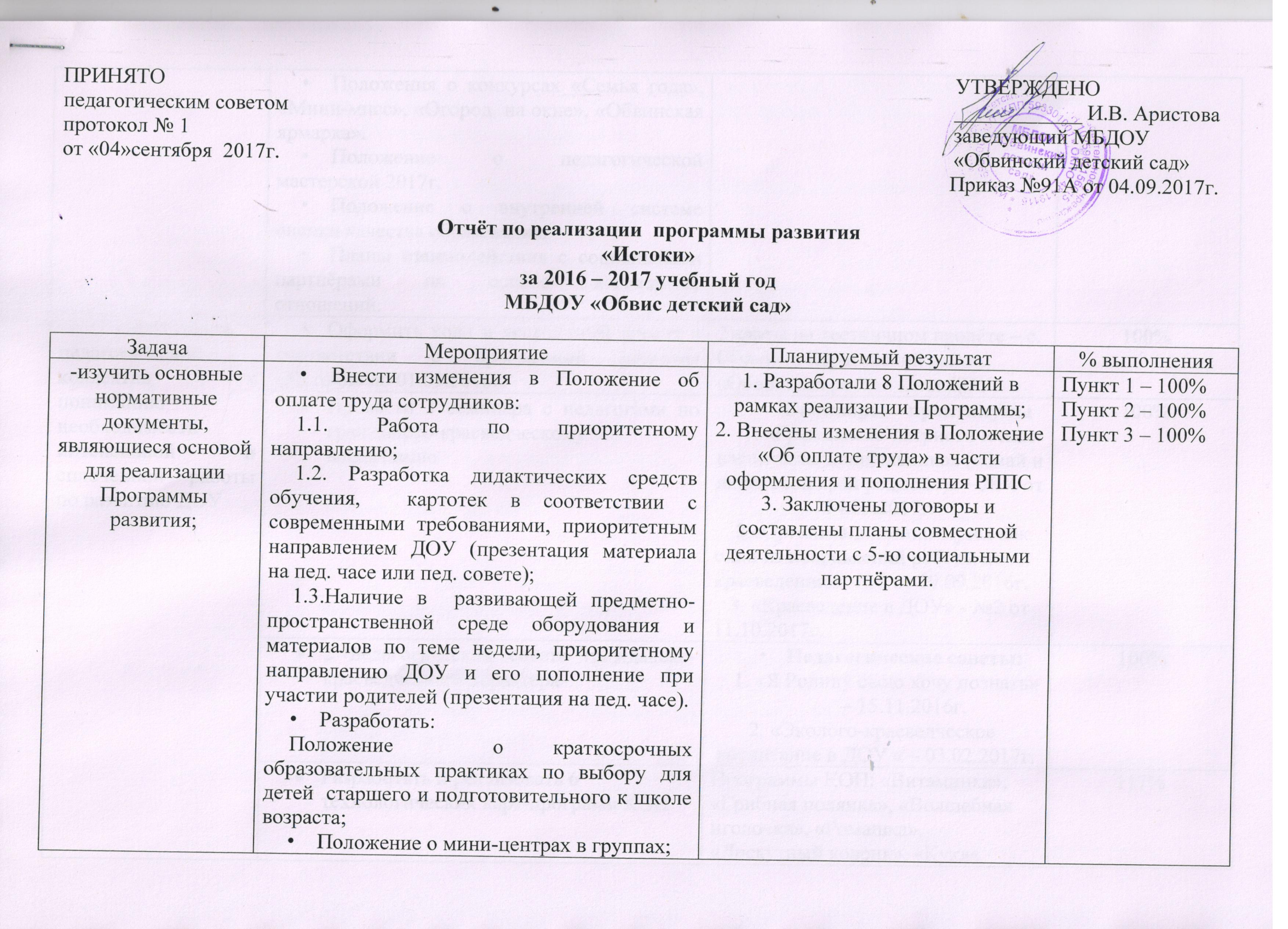 Положения о конкурсах «Семья года», «Мини-мисс», «Огород  на окне», «Обвинская ярмарка».  Положение о педагогической мастерской 2017г. Положение о внутренней системе оценки качества образования.Планы взаимодействия с социальными партнёрами на основе договорных отношений. -подготовить педагогический коллектив к пониманию необходимости интенсивной и сплоченной работы по развитию ДОУОформить холл и лестничный пролет в соответствии с программой развития «Истоки» до 01.09.2016г.2 карты на лестничном пролёте – с. Обвинск, Карагайский район.«Обвинская роза» - холл ДОУ100%100%-подготовить педагогический коллектив к пониманию необходимости интенсивной и сплоченной работы по развитию ДОУПровести 3 семинара с педагогами по гражданско-краеведческому воспитаниюСеминары – практикумы     1. «Гражданско-патриотическое воспитание дошкольников («Знай и люби свой край родной»)» – № 4 от 14.03.2017г.    2.«Организация мини-музея как одно из направлений работы по краеведению» -№1 от 19.09.2016г.   3. «Краеведение в ДОУ» - №2 от 11.10.2017г. 100%100%-подготовить педагогический коллектив к пониманию необходимости интенсивной и сплоченной работы по развитию ДОУ2 педагогических совета гражданско-краеведческого характераПедагогические советы:  1. «Я Родину свою хочу познать» – 15.11.2016г.2. «Эколого-краеведческое воспитание в ДОУ « – 03.02.2017г.100%100%-подготовить педагогический коллектив к пониманию необходимости интенсивной и сплоченной работы по развитию ДОУРазработать и реализовать 6 технологических карт-программ КОППрограммы КОП: «Витаминка», «Грибная полянка», «Волшебная иголочка», «Ромашка», «Лоскутный коврик», «Кукла желанница»; «Волшебная пуговка».117%117%-подготовить педагогический коллектив к пониманию необходимости интенсивной и сплоченной работы по развитию ДОУРазработать Программу дополнительного образования по краеведению.Программа «Краевед»100%100%-подготовить педагогический коллектив к пониманию необходимости интенсивной и сплоченной работы по развитию ДОУУчастие в 3 очных муниципальных конкурсах (гражданско-краеведческой направленности при наличии) 1 конкурс медиработ – победа.100%100%-подготовить педагогический коллектив к пониманию необходимости интенсивной и сплоченной работы по развитию ДОУУчастие в 2 краевых очных конкурсах3 место  - конкурс «Культурное наследие Прикамья»   Участие в конкурсах «Я гражданин Пермского края»; «Диалог поколения. Мы из будущего», конкурс методических материалов по патриотическому воспитанию.200%200%-подготовить педагогический коллектив к пониманию необходимости интенсивной и сплоченной работы по развитию ДОУОчное участие в муниципальной НПК2 выступления на муниципальной НПК200%200%-подготовить педагогический коллектив к пониманию необходимости интенсивной и сплоченной работы по развитию ДОУУчастие в краевой НПК 1 выступление- межмуниципальная  НПК» ;1 присутствие на краевой НПК200%200%-подготовить педагогический коллектив к пониманию необходимости интенсивной и сплоченной работы по развитию ДОУ2 публикации о деятельности по реализации Программы развития1публикация в районной газете;1 публикация в сборнике методических материалов. 100%100%-подготовить педагогический коллектив к пониманию необходимости интенсивной и сплоченной работы по развитию ДОУ4 конкурса на институциональном уровне: «Мини-мисс»; «Огород на окне», «Семья года», «Маленькая страна детства – РППС»«Мини-мисс»; «Огород на окне», «Семья года», «Маленькая страна детства – РППС»100%100%-подготовить педагогический коллектив к пониманию необходимости интенсивной и сплоченной работы по развитию ДОУПроведение и участие в 4 акциях«Чистый лес», «Вода -бесценный дар природы», «Бессмертный полк», «Дни защиты от экологической опасности»«Чистый лес», «Вода -бесценный дар природы», «Бессмертный полк», «Дни защиты от экологической опасности»100%-подготовить педагогический коллектив к пониманию необходимости интенсивной и сплоченной работы по развитию ДОУУчастие в 3 поселенческих конкурсах «Не оставим без дворца – ни синицу ни скворца»,  «Пасха», «Каждой пичужке по кормушке»«Не оставим без дворца – ни синицу ни скворца»,  «Пасха», «Каждой пичужке по кормушке»+ «День победы. Конкурс рисунков, «День матери».«Не оставим без дворца – ни синицу ни скворца»,  «Пасха», «Каждой пичужке по кормушке»+ «День победы. Конкурс рисунков, «День матери».167%-подготовить педагогический коллектив к пониманию необходимости интенсивной и сплоченной работы по развитию ДОУОрганизация и проведение НПК на уровне ОУНПК «Первые шаги»НПК «Первые шаги»100%-подготовить педагогический коллектив к пониманию необходимости интенсивной и сплоченной работы по развитию ДОУРазработать 4 проекта по созданию и оформлению мини-центров краеведения в группах ДОУПроекты «Юный краевед»;«Заглянем в старину»; «Край в котором мы живём»; «Край родной».Проекты «Юный краевед»;«Заглянем в старину»; «Край в котором мы живём»; «Край родной».100%-создать условия для реализации Программы;4 Мини-центра краеведения в группах ДОУ (наполняемость 25% от предусмотренных п.7.3. раздела VII Программы развития «Истоки»). 2 мини-центра краеведения ((наполняемость 25% от предусмотренных п.7.3. раздела VII Программы развития «Истоки»). 2 мини-центра краеведения ((наполняемость 25% от предусмотренных п.7.3. раздела VII Программы развития «Истоки»).100%-создать условия для реализации Программы;Приобрести методическую литературу по краеведению (5 программ)            «Растим патриотов России: сборник материалов по итогам конкурса. Сост. Н.В. Нищева»;            «Чудесное Прикамье». Стихи, сказки, рассказы и загадки о Пермском крае»;           «Наш Пермский край» учебное пособие для начальной школы»;          «Маленький Пермяк» и д.р.Программное обеспечение:           «Музей в детском саду: беседы, экскурсии, творческие мастерские/ Под ред. Н.В. Микляевой, Н.Ф. Лагутиной.           «Знакомим дошкольников с семьёй и родословной. Пособие для педагогов и родителей. Для работы с детьми 2-7 лет. Е.К. Ривина Е.К.            «Знакомим дошкольников с народной культурой.А. Я. Чебан.            «Растим патриотов России: сборник материалов по итогам конкурса. Сост. Н.В. Нищева»;            «Чудесное Прикамье». Стихи, сказки, рассказы и загадки о Пермском крае»;           «Наш Пермский край» учебное пособие для начальной школы»;          «Маленький Пермяк» и д.р.Программное обеспечение:           «Музей в детском саду: беседы, экскурсии, творческие мастерские/ Под ред. Н.В. Микляевой, Н.Ф. Лагутиной.           «Знакомим дошкольников с семьёй и родословной. Пособие для педагогов и родителей. Для работы с детьми 2-7 лет. Е.К. Ривина Е.К.            «Знакомим дошкольников с народной культурой.А. Я. Чебан.140%-создать условия для реализации Программы;Приобрести дидактические материалы по краеведению (3 дидактические игры, 3 куклы, 3 дидактических пособий.)Куплены: 3 куклы в народных костюмах, 5 матрёшек, 3 дудочки, 2 свистульки.Дидактические игры: «Родничок», «Из чего мы состоим», «Народное творчество».Куплены: 3 куклы в народных костюмах, 5 матрёшек, 3 дудочки, 2 свистульки.Дидактические игры: «Родничок», «Из чего мы состоим», «Народное творчество».100%-создать условия для реализации Программы;Приобретение народных костюмов в количестве 5 штук.Сшито родителями 18 русских народных платьев –костюмов для девочек, 6 осталось в ДОУ.Сшито родителями 18 русских народных платьев –костюмов для девочек, 6 осталось в ДОУ.100%-создать условия для реализации Программы;Начать выпуск газеты о жизни в ДОУ )Газеты «Юные обвинцы»Газеты «Юные обвинцы»100%-разработать систему мониторинга процесса функционирования ДОУ.Внутренняя оценка качества образованияПроведена внутренняя оценка качества образования: обучающиеся  - эффективность 146%Педагоги – эффективность 78%.76% родителей считают важным начинать патриотическое воспитание с детского сада. Проведена внутренняя оценка качества образования: обучающиеся  - эффективность 146%Педагоги – эффективность 78%.76% родителей считают важным начинать патриотическое воспитание с детского сада. 100%Итого % выполнения I этапа Программы развития «Истоки»118%118%118%118%